被誉为瑞典现代的“简·奥斯汀”弗里达·斯凯贝克（Frida Skybäck）作者简介：弗里达·斯凯贝克（Frida Skybäck）最热衷于两件事：精彩的爱情故事和女性的历史。作为一名教授语言和人文学科的教师，弗里达对我们的历史是从男性的视角来讲述的这一现实深有体会。她有两个女儿，她想为她们创造出复杂而有趣的女性角色，让这些角色在历史上占有一席之地。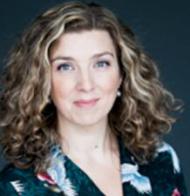 她被誉为现代的简·奥斯丁，她的作品中包含了引人入胜的戏剧化的爱情、道德困境、阶级对抗、永恒的爱恋和黑暗的家族秘密，她把这些要素完美地交织在自己的故事之中。弗里达·斯凯贝克完成了一套极受欢迎的历史传奇小说之后，在《河滨路书店》（The Bookshop on Riverside Drive）中一跃入现代背景。《河滨路书店》获得了巨大成功，在瑞典所有类型的畅销书排行榜上排名第一，出版第一年就售出10万多册。她的第二部当代小说《世界尽头的读书俱乐部》（The Book Club at The End of The World）于2019年8月下旬出版发行，同样受到读者和评论家的赞誉，并在瑞典畅销书排行榜所有流派中排名第三。弗里达·斯凯克不但是一位畅销书作家，还是一位历史教师，教授几种语言，在最近取得成功之后，她现在是全职小说家。出版书目一览：2020年——《书柜里的秘密》（Bokskåpets hemlighet）2019年—— 《世界末日的读书俱乐部》（Bokcirkeln vidärldensände）2018年——《河滨路书店》(Bokhandeln på Riverside Drive)2018年——《午夜阳光》 （Midnight Sun） (Midnattssol), 历史传奇故事2015年 ——《极地之夜》（Polar Night） (Polarnatt), 历史传奇故事2014年 ——《北极光》（Northern Lights） (Norrsken), 历史传奇故事2012年——《白女士》（The White Lady） (Den vita frun), 历史传奇故事2011年—— 《夏洛特·哈塞尔》（Charlotte Hassel），历史传奇故事中文书名：《流浪者》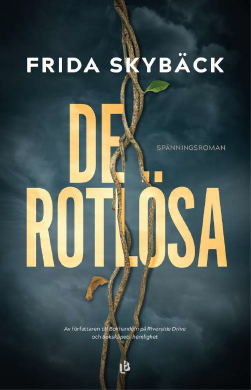 英文书名：Rootless作    者：Frida Skybäck出 版 社：LB Förlag代理公司：Enberg Agency/ANA/Connie Xiao页    数：304页出版时间：2021年秋季代理地区：中国大陆、台湾审读资料：瑞典语全文/英文翻译样张类    型：惊悚悬疑内容简介：为了救你的哥哥，你究竟会付出多少代价？莉迪亚的哥哥丹尼有个秘密。13岁时，他被一个犯罪团伙招募，在成功逃脱之前，他被判了好几项罪名。在过去的几年里，他得到了一份工作和一间公寓，并承诺他的家人永远不会再犯罪，所以当警察通知莉迪亚，丹尼被怀疑绑架了一个年轻的女人时，她的世界崩溃了。但对丹尼的指控有问题，因为警方确信他有罪，莉迪亚开始了自己的调查。失踪的女子琳娜·阿维森住在Malmö的一个高档地区，在该大学学习。她的学校离达尼工作的咖啡店只有一步之遥。但他为什么要绑架一个和他毫无关系的女人？琳娜真的是警察和媒体所认为的那个人吗？在绝望的寻找答案的同时，莉迪亚也在试图找到她失踪的哥哥。《流浪者》是一部引人入胜的黑色家庭小说，我们可以从三个角度来了解这个故事。第一部分是通过莉迪亚的视角讲述，第二部分是丹尼的自述，第三部分是通过琳娜的视角。通过他们，我们了解了在Malmö这个最贫困的地区长大是什么样子，但也了解了爱，是如何让我们去做我们从未想过的事。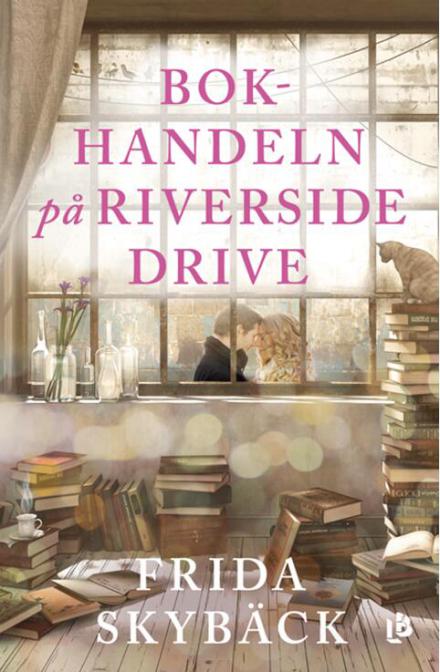 中文书名：《滨河路的书店》英文书名：THE BOOKSHOP ON RIVERSIDE DRIVE瑞典语书名：Bokhandeln på Riverside Drive作    者：Frida Skybäck出 版 社：LB Förlag代理公司：Enberg Agency /ANA/ Connie Xiao页    数：256页出版时间：2018年4月代理地区：中国大陆、台湾审读资料：瑞典语全文/英文全稿类    型：小说/女性小说版权已授：芬兰、德国、瑞典、俄罗斯 、立陶宛影视版权已授出本书在瑞典出版后广受好评，已成为2018年春季预购最多的图书之一。名列榜首，在瑞典销售120,000册！登上了"德国最受读者喜爱图书"的短名单内容简介：    夏洛特（Charlotte）太年轻了，她不应该成为一个寡妇，不应该失去她心爱的人。在失落中，她远离了自己成功的事业，到乡间去寻求平静和安宁。但是有一天，她收到了一个意料之外的通知，她从一个她几乎不认识的阿姨那里，继承了一间位于敦伦的房产。那座建筑还是一家书店。夏洛特决心把那座房子卖掉，所以她乘飞机来到英国，来到那家位于滨河路的书店。这家书店已经濒临破产边缘，供职于此的员工们也都极具个性，让她觉得无可救药。但是就算夏洛特对经营书店一无所知，她还是很快就和这些不情愿书店被卖掉的员工产生了友谊。夏洛特开始努力拯救这家书店，在这个过程中，她意识到整件事情有些奇怪。她怎么会从来没有见到过这位阿姨呢？这座房子里又隐藏着怎样的黑暗秘密？《滨河路的书店》（The Bookshop on Riverside Drive）是一个温暖、迷人、令人充满希望的治愈系小说，它讲述了一个关于一座堆满了图书的房子、一群平凡的陌生人和一个能够帮助人们开始人生崭新篇章的老公猫的故事。媒体评价：“《滨河路的书店》是一个关于爱和悲伤的非常迷人的故事，充满了有趣的文学参考。绝对是弗里达·斯凯贝克最好的小说！这些人物可信，讨人喜欢，色彩丰富，足以引起读者的注意。关于伦敦风景的描写很美，弗里达·斯凯贝克描绘了一个充满迷人的阅读体验的书店，而这种阅读体验已经超越了时间，这是本书的主要亮点之一。对每个喜欢读这本书的人来说，这就像是在寻找一个隐藏的宝藏。此外，还有许多其他令人愉快的功能可以增强阅读体验：一只猫、咖啡和美味的蛋糕、古董家具，当然还有所有的书。”——约翰纳斯·德卡赫纳（Johannas Deckarhörna）, 图书博客“非常好，原创性很高。这是一本关于姐妹情谊，背叛以及寻找一个地方自愈的作品。”---《塔拉》（Tara）中文书名：《世界末日的图书俱乐部》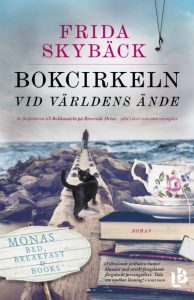 英文书名：THE BOOK CLUB AT THE END OF THE WORLD瑞典语书名：Bokcirkeln vid världens ände作    者：Frida Skybäck出 版 社：LB Förlag代理公司：Enberg Agency /ANA/ Connie Xiao页    数：349页出版时间：2019年代理地区：中国大陆、台湾审读资料：瑞典语全文/英文电子样章类    型：小说/女性小说成为瑞典最新成立的图书奖Swedish Adlibris Award 2019短名单上的一员！在瑞典销售80,000册！内容简介：瑞典后裔玛德琳·格雷（Madeleine Grey）在一个阳光明媚的春日搬去了位于斯科讷的勒朱斯克（Ljusskär in Skåne）。她又回到了很受欢迎的自由教堂（Freedom Church）开始实习，但当她在短短几周内突然收拾好行囊，消失得无影无踪时，她的逗留突然结束。30年后，她的妹妹帕特里夏（Patricia）收到一封匿名信，信中有玛德琳的项链，于是，她决定回到这个海滨小镇最后一次寻找妹妹。帕特里夏入住了勒朱斯克唯一一家酒店——莫娜的床、早餐和书籍（Mona’s Bed, Breakfast & Books）酒店。在小镇上，许多当地居民聚在一起闲聊，吃莫娜著名的海藻面包（Seaweed Buns）。过了不久，帕特里夏就与多样化女性团体交上了朋友，这些女子是通过她们的读书俱乐部联系在一起。她们在谈论文学、爱情和婚姻问题的间，开始讨论玛德琳神秘的消失。然而，小镇上的每个人都没有帕特里夏那么乐于交流，她很快意识到是她的种种问题撕碎了人们的旧伤。在那个夏末的夜晚，玛德琳到底发生了什么事，勒朱斯克的人们想隐藏什么不为人知的秘密？《世界末日的读书俱乐部》（THE BOOK CLUB AT THE END OF THE WORLD）是一个迷人的故事，一个充满希望的故事，讲述了爱情和友谊如何能够治愈旧伤，帮助人们找到新的开始。媒体推荐：   “弗里达·斯凯贝克以一种温暖人心的方式捕捉阅读乐趣真正的精髓。《世界尽头读书俱乐部》（The Book Club at the End of the World ）是一本充满读者欢乐的书！——约翰纳斯·德卡赫纳（Johannas Deckarhörna）, 图书博客“弗里达·斯凯贝克是露西·狄龙（Lucy Dillon）和诺拉·罗伯茨（Nora Roberts）的混合体。她在瑞典没有这种类别的可以与她匹敌。”——作家丹尼斯·鲁德伯格（Denise Rudberg）    “弗里达·斯凯贝克以一种温暖我心灵的方式捕捉了文学统一性力量的本质。《世界尽头读书俱乐部》散发出读书和讲故事的喜悦。”——乔安娜·维斯特德（Johanna Wistedt）,  《阿米莉亚杂志》（Amelia Magazine）“作品把引人入胜的幽默与迷人的五颜六色人物阵容融合在一起。谈论一下我想与所有人分享的愉快经历吧！如果你不读这本书，你就会真的错过一些东西。”——Boktokig，图书博客“这是一个关于悲伤和失去的令人愉快的迷人故事，是一个关于快乐的故事，一个在你最不期望的时候交到新朋友是多么令人惊喜的故事。”——Frida’s bookcorner-弗里达的书角“哇，这本书太棒了！我想让故事一直持续下去。这本精彩的书无所不包！幽默，悬念，惬意，书籍和最后的眼泪。读读，一定要读读！百分之百的好书。”——索菲亚·霍尔特（Sofia Hjort）, 图书博客book blog“我爱上了这本书！这是今年最好的图书之一。弗里达·斯凯贝克写得很有胆识，我读者哭着，读着大笑着。”                        ——索菲亚的书，图书博客“《世界末日的读书俱乐部》拥有令人愉悦好书所具备的一切特点。其文学性、自制面包，亲密交谈和意外的遇见只是部分内容。玛德琳的失踪也给故事带来了神秘感，有助于推动故事情节发展。多面角色也为这个步调做出了贡献，我本想更好地认识了解他们每一个人。这本书就像书中的人物一样，充满了温暖，同时也讨论了一些棘手的话题，比如悲伤。当对夏天的渴望变得难以表达时，这本书是阅读这本秋季的完美之作。”——文学类（Litteraturlivet）图书博客“一个既引起忧郁又带着生活乐趣的奇妙故事。故事讲得既娴熟，又扣人心弦，充满悬念。”——读者杰西卡·阿布拉汉森（Jessica Abrahamsson）   “《世界末日的读书俱乐部》就像弗里达·斯凯贝克的其他小说一样，写得很好，很有吸引力。然而，我必须承认，这部作品达到更高一个层次。绝对不会不爱上这本书！如果你喜欢《河滨路的书店》，你肯定会爱上这一部作品。”——图书和电影点评（Bok & Filmtipset, book blog），图书博客   “真诚和快乐之间的界限很淡。这本书悲伤而严肃，充满了灿烂的笑声和温暖。这是一个非常好的故事，其结构就像谜语一样迷人。拿起这本书，我立刻被其中的人物迷住了，每一个人物的命运都令人着迷。”——安吉丽卡的书架（Angelicas bokhylla），图书博客博主。   “我没有准备好面对这个故事的严肃性层面，但我毫无怨言！它远离黑暗——这里有爱，友谊和温暖。我发现自己非常喜欢这群人。我也认为蒙纳的床、早餐和书籍酒店应该是一个真正的地方。这些人物真是太棒了，她们只是抛出了所有文学的成分！好像这还不够，一路上你也能得到阅读提示——会不会更好呢？我喜欢斯凯贝克以前的书，但这本书对我来说是最棒的。”——瓦格纳特的书架（Vargnatts bokhylla）, 图书博客。   “弗里达·斯凯贝克写的这些美丽人物让你很容易爱上，不管她们是像埃里卡（Erika）这样面临婚姻困境苦苦挣扎的父母，还是像艾菲（Evy）这样孤独的老女人。这部小说讲的是寻找一条前进的道路，放下过去，我非常喜欢它。”---Fiktiviteter, Book Blogger-小说，图书博客书友   “一部真正的精美绝伦之作！精彩的故事与悬念的绝妙结合。角色感觉真实，你立刻被吸引到情节中。热烈推荐！一个真正的引人入胜之作！"——Lite mat och en bok, Book Blogger，图书博客。中文书名：《书柜里的秘密》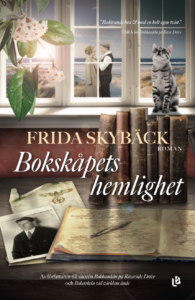 瑞典语书名：Bokskåpets hemlighet英文书名：THE BOOK CABINET SECRET作    者：Frida Skybäck出 版 社：LB Förlag代理公司：Enberg Agency /ANA/Connie Xiao页    数：269页出版时间：2020年代理地区：中国大陆、台湾审读资料：电子稿类    型：小说*在瑞典销售20,000册！内容简介：在外祖母破旧的小屋里，在一个旧书柜里，雷贝卡（Rebecka）发现了一本日记和一叠40年代的信件，她很快意识到她的家族史比她想象的要复杂得多。这些年来，她敬爱的外祖母安娜（Anna）隐瞒了什么秘密?雷贝卡从破碎的家庭逃出来很久了，同样地，她也已经很长一段时间没有见到她的母亲了。但是当她的祖母住院时，雷贝卡不情愿地回到了她在瑞典南部的家乡。在这些信件和日记中，一段关于二战时期的家族历史画卷徐徐展开。年轻的安娜爱上卢卡（Luca），准备冒险帮助他私下里转移丹麦的犹太人，却没有意识到这项行动将永远改变他们的人生。瑞贝卡读着这些隐藏的家族历史，开始明白她不是唯一一个需要与过去和解的人。但是还有机会让这一家人找到回到彼此身边的路吗?《书柜里的秘密》是一个扣人心弦、充满希望的故事，讲述了一家人如何治愈所遭受的悲剧所带来的的悲恸， 以及爱是如此伟大，让它在时间的长河里时时掀起涟漪。谢谢您的阅读！请将回馈信息发至：萧涵糠(Connie Xiao)安德鲁﹒纳伯格联合国际有限公司北京代表处北京市海淀区中关村大街甲59号中国人民大学文化大厦1705室, 邮编：100872电话：010-82449325传真：010-82504200Email: Connie@nurnberg.com.cn网址：www.nurnberg.com.cn微博：http://weibo.com/nurnberg豆瓣小站：http://site.douban.com/110577/微信订阅号：ANABJ2002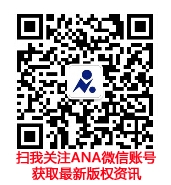 